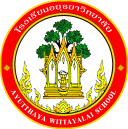 กิจกรรมโรงเรียนอยุธยาวิทยาลัย ปีการศึกษา 2562ชื่อกิจกรรม : ออกกำลังกายตามนโยบายของรัฐบาลความสอดคล้องกับยุทธศาสตร์ กลยุทธ์ และนโยบาย :ยุทธศาสตร์ชาติ 20 ปี (พ.ศ.2560-2579) ด้านที่ 3	ยุทธศาสตร์กระทรวงศึกษาธิการ ฉบับที่ 12 ปีการศึกษา 2560-2564  ข้อที่ 3	กลยุทธ์ของ สพฐ. ข้อที่ 2	ยุทธศาสตร์ สพม. เขต 3  ข้อที่ 2 และ 5เกณฑ์คุณภาพโรงเรียนมาตรฐานสากล ข้อที่ 1 	มาตรฐานการประกันคุณภาพภายใน  มาตรฐานที่ 1            กลยุทธ์ของโรงเรียนอยุธยาวิทยาลัย ปีการศึกษา 2562-2564 ข้อที่ 3โครงการหลักของโรงเรียน โครงการที่ 3 ตัวชี้วัดที่ 3.4 และ 3.5 			ลักษณะกิจกรรม :   กิจกรรมต่อเนื่อง   กิจกรรมใหม่	ชื่อผู้รับผิดชอบกิจกรรม : นายสันติราษฎร์   เรียนงามกลุ่มบริหารงานที่รับผิดชอบ : กลุ่มบริหารงานบุคคลและกิจการนักเรียน1.  หลักการและเหตุผล  สุขภาพกายและสุขภาพจิตเป็นสิ่งสำคัญและจำเป็นสำหรับทุกชีวิต การที่จะดำรงชีวิตอยู่อย่างปกติก็คือ     การทำให้ร่างกายแข็งแรง สมบูรณ์ จิตใจมีความสุข ความพอใจ ความสมหวังทั้งตนเองและผู้อื่น ผู้ที่มีสุขภาพกายและสุขภาพจิตที่ดี    จะปฏิบัติหน้าที่ประจำวันไม่ว่าเป็นการเรียนหรือการทำงานเป็นไปด้วยดี มีประสิทธิภาพ กิจกรรมนี้จัดขึ้นเพื่อส่งเสริมให้นักเรียนรักการออกกำลังกาย ทั้งยังสอดคล้องกับนโยบายของรัฐบาลทีรณรงค์ด้านสุขภาพที่ดีจากการออกกำลังกาย2.  วัตถุประสงค์  -   เพื่อให้นักเรียนได้ออกกำลังกายในทุกสัปดาห์-   เพื่อสร้างเสริมพฤติกรรมการรักสุขภาพ ทั้งพัฒนาสุขภาพกายและสุขภาพจิต3.  ตัวชี้วัดความสำเร็จ3.4 ร้อยละของผู้เรียนที่มีวิธีการรักษาสุขภาพของตนเองให้แข็งแรง3.5 ร้อยละของผู้เรียนที่รักษาอารมณ์และสุขภาพจิตให้ดีอยู่เสมอ4. เป้าหมาย/ ผลผลิต 	4.1  เชิงปริมาณ  -  นักเรียนโรงเรียนอยุธยาวิทยาลัย ร้อยละ 90 ได้ร่วมกิจกรรมออกกำลังกายทุกสัปดาห์4.2  เชิงคุณภาพ  - นักเรียนโรงเรียนอยุธยาวิทยาลัยมีสุขภาพกายและสุขภาพจิตที่ดีขึ้น 5. สถานที่ดำเนินการ	โรงเรียนอยุธยาวิทยาลัย6. ระยะเวลาดำเนินงาน	 16 พฤษภาคม 2562  –   31  มีนาคม 25637. ขั้นตอนการดำเนินกิจกรรม8. งบประมาณดำเนินการ      รวมทั้งสิ้น     2,000.00  บาท    โดยแบ่งเป็น	   งบอุดหนุนรายหัว				จำนวน    2,000.00  บาท		   งบพัฒนาผู้เรียน				จำนวน...........................บาท		   เงิน บ.ก.ศ.					จำนวน...........................บาท		   งบประมาณอื่น โปรดระบุ            		จำนวน...........................บาท 9. การติดตามและประเมินผล10.  ผลที่คาดว่าจะได้รับ-   เพื่อให้นักเรียนได้ออกกำลังกายในทุกสัปดาห์-   เพื่อสร้างเสริมพฤติกรรมการรักสุขภาพ ทั้งพัฒนาสุขภาพกายและสุขภาพจิตประมาณการงบประมาณที่ใช้ชื่อกิจกรรม ออกกำลังกายตามนโยบายรัฐบาลกลุ่มสาระการเรียนรู้สุขศึกษาและพลศึกษาที่ขั้นตอนการดำเนินกิจกรรมขั้นตอนการดำเนินกิจกรรมงบประมาณงบประมาณงบประมาณงบประมาณงบประมาณระยะเวลาดำเนินการชื่อผู้รับผิดชอบที่ขั้นตอนการดำเนินกิจกรรมขั้นตอนการดำเนินกิจกรรมอุดหนุน     รายหัว(บาท)พัฒนาผู้เรียน(บาท)บ.ก.ศ.(บาท)อื่นๆ ระบุ  (บาท)รวม(บาท)ระยะเวลาดำเนินการชื่อผู้รับผิดชอบ1.Plan (วางแผน)Plan (วางแผน)Plan (วางแผน)Plan (วางแผน)Plan (วางแผน)Plan (วางแผน)Plan (วางแผน)Plan (วางแผน)Plan (วางแผน)1.ประชุมผู้เกี่ยวข้องวางแผนการดำเนินการประชุมผู้เกี่ยวข้องวางแผนการดำเนินการ-----พฤษภาคม2562นายสันติราษฎร์เรียนงาม2.Do (ปฏิบัติตามแผน)Do (ปฏิบัติตามแผน)Do (ปฏิบัติตามแผน)Do (ปฏิบัติตามแผน)Do (ปฏิบัติตามแผน)Do (ปฏิบัติตามแผน)Do (ปฏิบัติตามแผน)Do (ปฏิบัติตามแผน)Do (ปฏิบัติตามแผน)2.ดำเนินการจัดกิจกรรมออกกำลังกายตามนโยบายรัฐบาลดำเนินการจัดกิจกรรมออกกำลังกายตามนโยบายรัฐบาล2,000---2,000พฤษภาคม 2562ถึงมีนาคม 2563นายสันติราษฎร์เรียนงาม3.Check (ตรวจสอบการปฏิบัติตามแผน)Check (ตรวจสอบการปฏิบัติตามแผน)Check (ตรวจสอบการปฏิบัติตามแผน)Check (ตรวจสอบการปฏิบัติตามแผน)Check (ตรวจสอบการปฏิบัติตามแผน)Check (ตรวจสอบการปฏิบัติตามแผน)Check (ตรวจสอบการปฏิบัติตามแผน)Check (ตรวจสอบการปฏิบัติตามแผน)Check (ตรวจสอบการปฏิบัติตามแผน)3.-----4.Act (ปรับปรุงแก้ไข)Act (ปรับปรุงแก้ไข)Act (ปรับปรุงแก้ไข)Act (ปรับปรุงแก้ไข)Act (ปรับปรุงแก้ไข)Act (ปรับปรุงแก้ไข)Act (ปรับปรุงแก้ไข)Act (ปรับปรุงแก้ไข)Act (ปรับปรุงแก้ไข)4.-----5.สรุปกิจกรรมและรายงานผลสรุปกิจกรรมและรายงานผลสรุปกิจกรรมและรายงานผลสรุปกิจกรรมและรายงานผลสรุปกิจกรรมและรายงานผลสรุปกิจกรรมและรายงานผลสรุปกิจกรรมและรายงานผลสรุปกิจกรรมและรายงานผลสรุปกิจกรรมและรายงานผลสรุปกิจกรรมและรายงานหลังจากเสร็จกิจกรรม------ภายใน15 วันหลังจัดกิจกรรมนายสันติราษฎร์เรียนงามรวมรวม2,0002,000---2,000ตัวชี้วัดความสำเร็จวิธีวัดและประเมินผลเครื่องมือวัดและประเมินผลผู้รับผิดชอบร้อยละ 80 ของผู้เรียนที่มีวิธีการรักษาสุขภาพของตนเองให้แข็งแรงใช้แบบสำรวจความคิดเห็นแบบสำรวจความคิดเห็นนายสันติราษฎร์เรียนงามร้อยละ 80 ของผู้เรียนที่รักษาอารมณ์และสุขภาพจิตให้ดีอยู่เสมอใช้แบบสำรวจความคิดเห็นแบบสำรวจความคิดเห็นนายสันติราษฎร์เรียนงามผู้เสนอกิจกรรมผู้ตรวจกิจกรรมลงชื่อ................................................      (นายสันติราษฎร์   เรียนงาม)ตำแหน่ง ครู คศ.2ลงชื่อ ......................................................     (นายเศรษฐพงษ์    จันทร์แก้ว)เจ้าหน้าที่แผนงานกลุ่มสาระฯ/ฝ่าย/กลุ่มงานหัวหน้าโครงการหลักหัวหน้าโครงการหลักลงชื่อ.................................................(นายศุภกร   การสมบัติ)หัวหน้ากลุ่มงานบริหารงานบุคคลและกิจการนักเรียนลงชื่อ.................................................(นายศุภกร   การสมบัติ)หัวหน้ากลุ่มงานบริหารงานบุคคลและกิจการนักเรียนผู้เห็นชอบโครงการผู้เห็นชอบโครงการลงชื่อ ....................................................(นายอนันต์   มีพจนา)รองผู้อำนวยการกลุ่มงานบริหารวิชาการลงชื่อ ....................................................(นายอนันต์   มีพจนา)รองผู้อำนวยการกลุ่มงานบริหารวิชาการหัวหน้างานแผนงานหัวหน้างานแผนงานลงชื่อ.................................................(นายสรรพสิทธิ์  โกศล)หัวหน้างานนโยบายและแผนงาน    ลงชื่อ.................................................(นายสรรพสิทธิ์  โกศล)หัวหน้างานนโยบายและแผนงาน    ผู้ตรวจสอบงบประมาณผู้ตรวจสอบงบประมาณลงชื่อ ....................................................(นายสมใจ  พัฒน์วิชัยโชติ)รองผู้อำนวยการกลุ่มบริหารงบประมาณลงชื่อ ....................................................(นายสมใจ  พัฒน์วิชัยโชติ)รองผู้อำนวยการกลุ่มบริหารงบประมาณผู้อนุมัติโครงการผู้อนุมัติโครงการ(    )  อนุมัติ               (    )  ไม่อนุมัติลงชื่อ .........................................................(นายวรากร  รื่นกมล)ผู้อำนวยการโรงเรียนอยุธยาวิทยาลัย(    )  อนุมัติ               (    )  ไม่อนุมัติลงชื่อ .........................................................(นายวรากร  รื่นกมล)ผู้อำนวยการโรงเรียนอยุธยาวิทยาลัยที่รายการจำนวนหน่วยราคาต่อหน่วยรวมเป็นเงินประเภทของงบประมาณที่ใช้1.ป้ายไวนิล4  ผืน500.002,000.00  อุดหนุนรวมเงิน  (สองพันบาทถ้วน)รวมเงิน  (สองพันบาทถ้วน)รวมเงิน  (สองพันบาทถ้วน)รวมเงิน  (สองพันบาทถ้วน)2,000